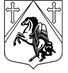 КРАСНОБОРСКОЕ  ГОРОДСКОЕ  ПОСЕЛЕНИЕТОСНЕНСКОГО  РАЙОНА  ЛЕНИНГРАДСКОЙ  ОБЛАСТИАДМИНИСТРАЦИЯПОСТАНОВЛЕНИЕ   13.02.2023   № 54Об утверждении административного регламента по предоставлению администрацией Красноборского городского поселения Тосненского района Ленинградской области муниципальной услуги «Утверждение и выдача схемы расположения земельного участка или земельных участков, находящихся в муниципальной собственности (государственная собственность на которые не разграничена) на кадастровом плане территории» На основании Федерального закона от 27.07.2010 № 210-ФЗ "Об организации предоставления государственных и муниципальных услуг", Федерального закона от 06.10.2003 № 131-ФЗ «Об общих принципах организации местного самоуправления в Российской Федерации», Устава Красноборского городского поселения Тосненского района Ленинградской области            ПОСТАНОВЛЯЮ:     	1. Утвердить административный регламент по предоставлению администрацией Красноборского городского поселения Тосненского района Ленинградской области муниципальной услуги «Утверждение и выдача схемы расположения земельного участка или земельных участков, находящихся в муниципальной собственности (государственная собственность на которые не разграничена) на кадастровом плане территории» (далее- административный регламент)  (Приложение).             2. Опубликовать настоящее постановление в газете «Красноборский вестник» и разместить на сайте  администрации Красноборского городского поселения Тосненского района Ленинградской области: http://www.krbor.ru/.           3.  Настоящее постановление вступает в силу с момента официального опубликования (обнародования).           4.  Контроль за исполнением настоящего постановления оставляю за собой.     Глава  администрации                                                                            Н.И. АксеновКрылова Л.Л. 8(813)6162341Приложение                                                                                         к постановлению администрации                            Красноборского городского поселения Тосненского района Ленинградской   области  от 13.02.2023  №  54АДМИНИСТРАТИВНЫЙ РЕГЛАМЕНТпо предоставлению администрацией Красноборского городского поселения  Тосненского района Ленинградской области  муниципальной услуги «Утверждение и выдача схемы расположения земельного участка или земельных участков, находящихся в муниципальной собственности (государственная собственность на которые не разграничена) на кадастровом плане территории»1. Общие положения1.1. Регламент устанавливает порядок и стандарт предоставления муниципальной услуги.Данный регламент не распространяется на случаи утверждения схемы расположения земельного участка в целях образования земельного участка путем перераспределения земель и (или) земельных участков, находящихся в государственной или муниципальной собственности, между собой и таких земель и (или) земельных участков и земельных участков, находящихся в частной собственности, в целях образования земельного участка для его предоставления на торгах, а также утверждения схемы расположения земельного участка при предварительном согласовании предоставления земельного участка, находящегося в государственной или муниципальной собственности.1.2. Заявителями, имеющими право на получение муниципальной услуги, (далее – заявитель) являются:- физические лица;- юридические лица;- индивидуальные предприниматели.Представлять интересы заявителя имеют право:от имени физических лиц:- законные представители (родители, усыновители, опекуны) несовершеннолетних в возрасте до 14 лет;- опекуны недееспособных граждан;- представители, действующие в силу полномочий, основанных на доверенности или договоре;от имени юридических лиц:- лица, действующие в соответствии с законом или учредительными документами от имени юридического лица без доверенности;- представители юридических лиц в силу полномочий на основании доверенности или договора;- от имени индивидуальных предпринимателей:- представители индивидуальных предпринимателей в силу полномочий на основании доверенности или договора.1.3. Информация о местах нахождения органа местного самоуправления (далее - ОМСУ), предоставляющего муниципальную услугу, ОИВ/ОМСУ/организаций, участвующих в предоставлении услуги и не являющихся многофункциональными центрами предоставления государственных и муниципальных услуг (далее - Организации), графиках работы, контактных телефонах и т.д. (далее - сведения информационного характера) размещаются:на стендах в местах предоставления муниципальной услуги и услуг, которые являются необходимыми и обязательными для предоставления муниципальной услуги;на сайте ОМСУ;на сайте Государственного бюджетного учреждения Ленинградской области «Многофункциональный центр предоставления государственных и муниципальных услуг» (далее - ГБУ ЛО «МФЦ», МФЦ): http://mfc47.ru/;на Портале государственных и муниципальных услуг (функций) Ленинградской области (далее - ПГУ ЛО)/на Едином портале государственных услуг (далее - ЕПГУ): www.gu.lenobl.ru / www.gosuslugi.ru;в государственной информационной системе «Реестр государственных и муниципальных услуг (функций) Ленинградской области» (далее - Реестр). 2. Стандарт предоставления муниципальной услуги2.1. Полное наименование муниципальной услуги: «Утверждение и выдача схемы расположения земельного участка или земельных участков, находящихся в муниципальной собственности (государственная собственность на которые не разграничена) на кадастровом плане территории».Сокращенное наименование муниципальной услуги: «Утверждение  схемы расположения земельного участка на кадастровом плане территории».2.2. Муниципальную услугу предоставляет: ОМСУ. В предоставлении муниципальной услуги участвует ГБУ ЛО «МФЦ».При предоставлении муниципальной услуги ОМСУ взаимодействует с: 1) Федеральной налоговой службой Российской Федерации в части получения сведений из Единого государственного реестра юридических лиц и Единого государственного реестра индивидуальных предпринимателей; 2) Федеральной службой государственной регистрации, кадастра и картографии в части получения сведений из Единого государственного реестра недвижимости; 3) Органом исполнительной власти субъекта Российской Федерации, уполномоченный в области лесных отношений, при согласовании схемы расположения земельного участка.При предоставлении муниципальной услуги ОМСУ запрещается требовать от заявителя осуществления действий, в том числе согласований, необходимых для получения муниципальной услуги и связанных с обращением в иные государственные органы и организации, за исключением получения услуг, включенных в перечень услуг, которые являются необходимыми и обязательными для предоставления муниципальной услуги.Заявление на получение муниципальной услуги с комплектом документов принимается:1) при личной явке:в ОМСУ;в филиалах, отделах, удаленных рабочих местах ГБУ ЛО «МФЦ»;2) без личной явки:почтовым отправлением в ОМСУ;в электронной форме через личный кабинет заявителя на ПГУ ЛО/ЕПГУ;в электронной форме через сайт ОМСУ (при технической реализации).Заявитель имеет право записаться на прием для подачи заявления о предоставлении услуги следующими способами:1) посредством ПГУ ЛО/ЕПГУ – в ОМСУ, в МФЦ (при технической реализации);2) по телефону – в ОМСУ, в МФЦ;3) посредством сайта ОМСУ – в ОМСУ.Для записи заявитель выбирает любую свободную для приема дату и время в пределах установленного в ОМСУ или МФЦ графика приема заявителей.2.2.1. В целях предоставления муниципальной услуги установление личности заявителя может осуществляться в ходе личного приема посредством предъявления паспорта гражданина Российской Федерации либо иного документа, удостоверяющего личность, в соответствии с законодательством Российской Федерации или посредством идентификации и аутентификации в ОМСУ, ГБУ ЛО «МФЦ» с использованием информационных технологий, предусмотренных частью 18 статьи 14.1 Федерального закона от 27 июля 2006 года № 149-ФЗ «Об информации, информационных технологиях и о защите информации» (при наличии технической возможности).2.2.2. При предоставлении муниципальной услуги в электронной форме идентификация и аутентификация могут осуществляться посредством:1) единой системы идентификации и аутентификации или иных государственных информационных систем, если такие государственные информационные системы в установленном Правительством Российской Федерации порядке обеспечивают взаимодействие с единой системой идентификации и аутентификации, при условии совпадения сведений о физическом лице в указанных информационных системах;2) единой системы идентификации и аутентификации и единой информационной системы персональных данных, обеспечивающей обработку, включая сбор и хранение, биометрических персональных данных, их проверку и передачу информации о степени их соответствия предоставленным биометрическим персональным данным физического лица.2.3. Результатом предоставления муниципальной услуги является: - решение об утверждении схемы расположения земельного участка или земельных участков на кадастровом плане территории муниципального образования (далее – решение об утверждении схемы) по форме согласно приложению № 1 к настоящему регламенту;- решение об отказе в утверждении схемы расположения земельного участка или земельных участков на кадастровом плане территории муниципального образования (далее – решение об отказе в предоставлении муниципальной услуги) по форме согласно приложению № 2 к настоящему  регламенту.Результат предоставления муниципальной услуги предоставляется (в соответствии со способом, указанным заявителем при подаче заявления и документов):1) при личной явке:в ОМСУ;в филиалах, отделах, удаленных рабочих местах ГБУ ЛО «МФЦ»;2) без личной явки:почтовым отправлением;на адрес электронной почты;в электронной форме через личный кабинет заявителя на ПГУ ЛО/ЕПГУ;в электронной форме через сайт ОМСУ (при технической реализации).2.4. Срок предоставления муниципальной услуги составляет не более 10 рабочих дней с даты поступления (регистрации) заявления в ОМСУ.  2.5. Правовые основания для предоставления муниципальной услуги.1) Конституция Российской Федерации;2) Гражданский кодекс Российской Федерации (часть первая) от 30.11.1994
№ 51-ФЗ;3) Гражданский кодекс Российской Федерации (часть вторая) от 26.01.1996 
№ 14-ФЗ;4) Гражданский кодекс Российской Федерации (часть третья) от 26.11.2001 
№ 146-ФЗ;5) Земельный кодекс Российской Федерации от 25.10.2001 № 136-ФЗ;6) Федеральный закон от 18.06.2001 № 78-ФЗ «О землеустройстве»;7) Федеральный закон от 25.10.2001 № 137-ФЗ «О введении в действие Земельного кодекса Российской Федерации»;8) Федеральный закон от 06.10.2003 № 131-ФЗ «Об общих принципах организации местного самоуправления в Российской Федерации»;9) Федеральный закон от 24.07.2007 № 221-ФЗ «О кадастровой деятельности»;10) Приказ Росреестра от 19.04.2022 № П/0148 «Об утверждении требований к подготовке схемы расположения земельного участка или земельных участков на кадастровом плане территории и формату схемы расположения земельного участка или земельных участков на кадастровом плане территории при подготовке схемы расположения земельного участка или земельных участков на кадастровом плане территории в форме электронного документа, формы схемы расположения земельного участка или земельных участков на кадастровом плане территории, подготовка которой осуществляется в форме документа на бумажном носителе» (прим.: вступает в силу с 1.09.2022)11) нормативные правовые акты органов местного самоуправления.2.6. Исчерпывающий перечень документов, необходимых в соответствии с законодательными или иными нормативными правовыми актами для предоставления муниципальной услуги, подлежащих представлению заявителем:1) заявление о предоставлении услуги по форме согласно приложению № 3
к настоящему регламенту.Заявление заполняется при помощи технических средств или от руки разборчиво (печатными буквами). Заявление заполняется заявителем собственноручно либо специалистом ГБУ ЛО «МФЦ».Не допускается исправление ошибок путем зачеркивания или с помощью корректирующих средств.Бланк заявления заявитель может получить у должностного лица ОМСУ. Заявитель вправе заполнить и распечатать бланк заявления на официальных сайтах ОМСУ.2) документ, удостоверяющий личность заявителя: документы, удостоверяющие личность гражданина Российской Федерации, в том числе военнослужащего, а также документы, удостоверяющие личность иностранного гражданина, лица без гражданства, включая вид на жительство и удостоверение беженца, с указанием информации о страницах документа, удостоверяющего личность, приобщаемых к делу. В случае направления заявления посредством ЕПГУ сведения из документа, удостоверяющего личность заявителя, представителя формируются при подтверждении учетной записи в Единой системе идентификации и аутентификации (далее – ЕСИА) из состава соответствующих данных указанной учетной записи и могут быть проверены путем направления запроса с использованием системы межведомственного электронного взаимодействия;3) схема расположения земельного участка или земельных участков на кадастровом плане территории, в форме документа на бумажном носителе (оригинал) или в форме электронного документа, за исключением случаев образования земельного участка или земельных участков в целях проведения аукциона по продаже земельного участка или аукциона на право заключения договора аренды земельного участка, расположенного в границах населенных пунктов;4) документ, удостоверяющий право (полномочия) представителя физического (юридического) лица или индивидуального предпринимателя, если с заявлением обращается представитель заявителя;Представитель заявителя из числа уполномоченных лиц дополнительно представляет документ, удостоверяющий личность, и документ, оформленный в соответствии с действующим законодательством, подтверждающий наличие у представителя права действовать от лица заявителя и определяющий условия и границы реализации права представителя на получение муниципальной услуги (необходимо указать тип доверенности: доверенность, удостоверенную нотариально, либо главой администрации поселения и специально уполномоченным должностным лицом местного самоуправления поселения или главой местной администрации муниципального района и специально уполномоченным должностным лицом местного самоуправления муниципального района (в случае если в поселении нет нотариуса), либо должностным лицом консульского учреждения Российской Федерации, уполномоченным на совершение этих действий; доверенность, удостоверенную в соответствии с пунктом 2 статьи 185.1 Гражданского кодекса Российской Федерации и являющуюся приравненной к нотариальной; доверенность в простой письменной форме).5) Правоустанавливающие документы и (или) правоудостоверяющие документы на земельный участок, за исключением случаев, если право на земельный участок зарегистрировано в Едином государственном реестре недвижимости (далее – ЕГРН);6) Согласие землепользователей, землевладельцев, арендаторов на образование земельных участков.В случае, если исходный земельный участок предоставлен третьим лицам, требуется представить согласие землепользователей, землевладельцев, арендаторов на образование земельных участков. 7) Согласие залогодержателей исходных земельных участков. В случае, если права собственности на такой земельный участок обременены залогом, требуется представить согласие залогодержателей исходных земельных участков. 2.7. Исчерпывающий перечень документов (сведений), необходимых в соответствии с законодательными или иными нормативными правовыми актами для предоставления муниципальной услуги, находящихся в распоряжении государственных органов, органов местного самоуправления и подведомственных им организаций (за исключением организаций, оказывающих услуги, необходимые и обязательные для предоставления муниципальной услуги) и подлежащих представлению в рамках межведомственного информационного взаимодействия.Администрация в рамках межведомственного информационного взаимодействия для предоставления муниципальной услуги запрашивает следующие документы (сведения):1) выписку из ЕГРН в отношении земельных участков или уведомление об отсутствии в ЕГРН запрашиваемых сведений;2) выписку из Единого государственного реестра юридических лиц в случае, если заявителем является юридическое лицо;3) выписку из Единого государственного реестра индивидуальных предпринимателей, если заявителем является индивидуальный предприниматель.4) Согласование или отказ в согласовании схемы расположения земельного участка от органа исполнительной власти субъекта Российской Федерации, уполномоченного в области лесных отношений.2.7.1. Заявитель вправе представить документы (сведения), указанные в пункте 2.7 настоящего регламента, по собственной инициативе.2.7.2. При предоставлении муниципальной услуги запрещается требовать от заявителя:представления документов и информации или осуществления действий, представление или осуществление которых не предусмотрено нормативными правовыми актами, регулирующими отношения, возникающие в связи с предоставлением муниципальной услуги;представления документов и информации, которые в соответствии с нормативными правовыми актами Российской Федерации, нормативными правовыми актами субъектов Российской Федерации и муниципальными правовыми актами находятся в распоряжении муниципальных органов, предоставляющих муниципальную услугу, государственных органов, иных органов местного самоуправления и (или) подведомственных государственным органам и органам местного самоуправления организаций, участвующих в предоставлении государственных или муниципальных услуг, за исключением документов, указанных в части 6 статьи 7 Федерального закона от 27 июля 2010 года № 210-ФЗ «Об организации предоставления государственных и муниципальных услуг» (далее - Федеральный закон № 210-ФЗ);осуществления действий, в том числе согласований, необходимых для получения государственных и муниципальных услуг и связанных с обращением в иные государственные органы, органы местного самоуправления, организации, за исключением получения услуг и получения документов и информации, предоставляемых в результате предоставления таких услуг, включенных в перечни, указанные в части 1 статьи 9 Федерального закона № 210-ФЗ.представления на бумажном носителе документов и информации, электронные образы которых ранее были заверены в соответствии с пунктом 7.2 части 1 статьи 16 Федерального закона № 210-ФЗ, за исключением случаев, если нанесение отметок на такие документы либо их изъятие является необходимым условием предоставления государственной или муниципальной услуги, и иных случаев, установленных федеральными законами.2.7.3. При наступлении событий, являющихся основанием для предоставления муниципальной услуги, ОМСУ, предоставляющий муниципальную услугу, вправе:1) проводить мероприятия, направленные на подготовку результатов предоставления муниципальных услуг, в том числе направлять межведомственные запросы, получать на них ответы, после чего уведомлять заявителя о возможности подать запрос о предоставлении соответствующей услуги для немедленного получения результата предоставления такой услуги;2) при условии наличия запроса заявителя о предоставлении муниципальной услуги, в отношении которых у заявителя могут появиться основания для их предоставления ему в будущем, проводить мероприятия, направленные на формирование результата предоставления соответствующей услуги, в том числе направлять межведомственные запросы, получать на них ответы, формировать результат предоставления соответствующей услуги, а также предоставлять его заявителю с использованием ЕПГУ/ПГУ ЛО и уведомлять заявителя о проведенных мероприятиях.2.8. Исчерпывающий перечень оснований для приостановления предоставления муниципальной услуги с указанием допустимых сроков приостановления в случае, если возможность приостановления предоставления муниципальной услуги предусмотрена действующим законодательством.Основания для приостановления предоставления муниципальной услуги не предусмотрены.2.9. Исчерпывающий перечень оснований для отказа в приеме документов, необходимых для предоставления муниципальной услуги:Основаниями для отказа в приеме к рассмотрению документов, необходимых для предоставления муниципальной услуги, являются:Заявление на получение услуги оформлено не в соответствии с административным регламентом:1.1. Неполное заполнение полей в форме заявления, в том числе в интерактивной форме заявления на ЕПГУ/ПГУ ЛО; 1.2. Подача запроса о предоставлении услуги и документов, необходимых для предоставления услуги, в электронной форме с нарушением установленных требований.2. Представленные заявителем документы не отвечают требованиям, установленным административным регламентом:2.1. Документы содержат повреждения, наличие которых не позволяет в полном объеме использовать информацию и сведения, содержащиеся в документах для предоставления услуги; 2.2. Представленные заявителем документы содержат подчистки и исправления текста, не заверенные в порядке, установленном законодательством Российской Федерации;3. Представление неполного комплекта документов, необходимых в соответствии с законодательными или иными нормативными правовыми актами для оказания услуги, подлежащих представлению заявителем:3.1. Представление неполного комплекта документов. 4. Представленные заявителем документы недействительны/указанные в заявлении сведения недостоверны:4.1. Наличие противоречивых сведений в заявлении и приложенных к нему документах;4.2. Представленные документы утратили силу на момент обращения за услугой (документ, удостоверяющий личность; документ, удостоверяющий полномочия представителя Заявителя, в случае обращения за предоставлением услуги указанным лицом).5. Заявление подано в орган местного самоуправления, в полномочия которых не входит предоставление услуги.2.9.1. Решение об отказе в приеме документов, необходимых для предоставления муниципальной услуги, по форме, приведенной в приложении № 4 к настоящему регламенту, направляется в личный кабинет Заявителя на ЕПГУ/
ПГУ ЛО не позднее первого рабочего дня, следующего за днем подачи заявления. 2.9.2. Отказ в приеме документов, необходимых для предоставления муниципальной услуги, не препятствует повторному обращению Заявителя за предоставлением муниципальной услуги.2.10. Исчерпывающий перечень оснований для отказа в предоставлении муниципальной услуги:1. Представленные заявителем документы не отвечают требованиям, установленным административным регламентом:1.1. В соответствии с пунктом 12 статьи 11.10 Земельного кодекса Российской Федерации (далее – ЗК РФ) схема расположения земельного участка не соответствует по форме, формату или требованиям к ее подготовке, которые установлены Приказом Росреестра от 19.04.2022        № П/0148 «Об утверждении требований к подготовке схемы расположения земельного участка или земельных участков на кадастровом плане территории и формату схемы расположения земельного участка или земельных участков на кадастровом плане территории при подготовке схемы расположения земельного участка или земельных участков на кадастровом плане территории в форме электронного документа, формы схемы расположения земельного участка или земельных участков на кадастровом плане территории, подготовка которой осуществляется в форме документа на бумажном носителе» (прим.: вступает в силу с 1.09.2022); 1.2. В соответствии с подпунктом 4 пункта 16 статьи 11.10 ЗК РФ  несоответствие схемы расположения земельного участка утвержденному проекту планировки территории, землеустроительной документации, положению об особо охраняемой природной территории; 2. Отсутствие права на предоставление муниципальной услуги:2.1. В соответствии с подпунктом 2 пункта 16 статьи 11.10 ЗК РФ полное или частичное совпадение местоположения земельного участка, образование которого предусмотрено схемой его расположения, с местоположением земельного участка, образуемого в соответствии с ранее принятым решением об утверждении схемы расположения земельного участка, срок действия которого не истек; 2.2. В соответствии с подпунктом 5 пункта 16 статьи 11.10 ЗК РФ расположение земельного участка, образование которого предусмотрено схемой расположения земельного участка, в границах территории, для которой утвержден проект межевания территории, за исключением случаев, установленных федеральными законами; 2.3. С заявлением об утверждении схемы расположения земельного участка обратилось лицо, которое в соответствии с законодательством Российской Федерации не обладает правами на исходный земельный участок.2.4. В соответствии с подпунктом 3 пункта 16 статьи 11.10 ЗК РФ  разработка схемы расположения земельного участка проведена с нарушением требований к образуемым земельным участкам, предусмотренных в статье 11.9 ЗК РФ.2.5. В соответствии с подпунктом 6 пункта 16 статьи 11.10 ЗК РФ разработка схемы расположения земельного участка, образование которого допускается исключительно в соответствии с утвержденным проектом межевания территории.3. Представление неполного комплекта документов, необходимых в соответствии с законодательными или иными нормативными правовыми актами для оказания услуги, подлежащих представлению заявителем:3.1. Не представлено в письменной форме согласие лиц, указанных в пункте 4 статьи 11.2 ЗК РФ. 4. Получен отказ в согласовании схемы расположения земельного участка от органа исполнительной власти субъекта Российской Федерации, уполномоченного в области лесных отношений. 2.11. Порядок, размер и основания взимания государственной пошлины или иной платы, взимаемой за предоставление муниципальной услуги.2.11.1. Муниципальная услуга предоставляется бесплатно.2.12. Максимальный срок ожидания в очереди при подаче запроса о предоставлении муниципальной услуги и при получении результата предоставления муниципальной услуги составляет не более 15 минут.2.13. Срок регистрации запроса заявителя о предоставлении муниципальной услуги составляет в ОМСУ:при личном обращении - в день поступления запроса;при направлении запроса почтовой связью в ОМСУ - в день поступления запроса;при направлении запроса на бумажном носителе из МФЦ в ОМСУ - в день передачи документов из МФЦ в ОМСУ;при направлении запроса в форме электронного документа посредством ЕПГУ или ПГУ ЛО, сайта ОМСУ  (при наличии технической возможности) - в день поступления запроса на ЕПГУ или ПГУ ЛО или на следующий рабочий день (в случае направления документов в нерабочее время, в выходные, праздничные дни).В случае наличия оснований для отказа в приеме документов, необходимых для предоставления муниципальной услуги, указанных в пункте 2.9 настоящего административного регламента, ОМСУ не позднее следующего за днем поступления заявления и документов, необходимых для предоставления муниципальной услуги, рабочего дня, направляет Заявителю либо его представителю решение об отказе в приеме документов, необходимых для предоставления муниципальной услуги по форме, приведенной в Приложении № 4 к настоящему административному регламенту.2.14. Требования к помещениям, в которых предоставляется муниципальная услуга, к залу ожидания, местам для заполнения запросов о предоставлении муниципальной услуги, информационным стендам с образцами их заполнения и перечнем документов, необходимых для предоставления муниципальной услуги.2.14.1. Предоставление муниципальной услуги осуществляется в специально выделенных для этих целей помещениях ОМСУ или в МФЦ.2.14.2. Наличие на территории, прилегающей к зданию, не менее 10 процентов мест (но не менее одного места) для парковки специальных автотранспортных средств инвалидов, которые не должны занимать иные транспортные средства. Инвалиды пользуются местами для парковки специальных транспортных средств бесплатно. На территории, прилегающей к зданию, в котором размещен МФЦ, располагается бесплатная парковка для автомобильного транспорта посетителей, в том числе предусматривающая места для специальных автотранспортных средств инвалидов.2.14.3. Помещения размещаются преимущественно на нижних, предпочтительнее на первых, этажах здания с предоставлением доступа в помещение инвалидам.2.14.4. Здание (помещение) оборудуется информационной табличкой (вывеской), содержащей полное наименование ОМСУ, МФЦ, а также информацию о режиме его работы.2.14.5. Вход в здание (помещение) и выход из него оборудуются лестницами с поручнями и пандусами для передвижения детских и инвалидных колясок.2.14.6. В помещении организуется бесплатный туалет для посетителей, в том числе туалет, предназначенный для инвалидов.2.14.7. При необходимости работником МФЦ, ОМСУ инвалиду оказывается помощь в преодолении барьеров, мешающих получению им услуг наравне с другими лицами.2.14.8. Вход в помещение и места ожидания оборудуются кнопками, а также содержат информацию о контактных номерах телефонов вызова работника для сопровождения инвалида.2.14.9. Дублирование необходимой для инвалидов звуковой и зрительной информации, а также надписей, знаков и иной текстовой и графической информации знаками, выполненными рельефно-точечным шрифтом Брайля, допуск сурдопереводчика и тифлосурдопереводчика.2.14.10. Оборудование мест повышенного удобства с дополнительным местом для собаки-проводника и устройств для передвижения инвалида (костылей, ходунков).2.14.11. Характеристики помещений приема и выдачи документов в части объемно-планировочных и конструктивных решений, освещения, пожарной безопасности, инженерного оборудования должны соответствовать требованиям нормативных документов, действующих на территории Российской Федерации.2.14.12. Помещения приема и выдачи документов должны предусматривать места для ожидания, информирования и приема заявителей.2.14.13. Места ожидания и места для информирования оборудуются стульями (кресельными секциями, скамьями) и столами (стойками) для оформления документов с размещением на них бланков документов, необходимых для получения муниципальной услуги, канцелярскими принадлежностями, а также информационными стендами, содержащими актуальную и исчерпывающую информацию, необходимую для получения муниципальной услуги, и информацию о часах приема заявлений.2.14.14. Места для проведения личного приема заявителей оборудуются столами, стульями, обеспечиваются канцелярскими принадлежностями для написания письменных обращений.2.15. Показатели доступности и качества муниципальной услуги.2.15.1. Показатели доступности муниципальной услуги (общие, применимые в отношении всех заявителей):1) транспортная доступность к месту предоставления муниципальной услуги;2) наличие указателей, обеспечивающих беспрепятственный доступ к помещениям, в которых предоставляется услуга;3) возможность получения полной и достоверной информации о муниципальной услуге в ОМСУ, МФЦ, по телефону, на официальном сайте органа, предоставляющего услугу, посредством ЕПГУ либо ПГУ ЛО;4) предоставление муниципальной услуги любым доступным способом, предусмотренным действующим законодательством;5) обеспечение для заявителя возможности получения информации о ходе и результате предоставления муниципальной услуги с использованием ЕПГУ и (или) ПГУ ЛО (при наличии технической возможности);6) возможность получения муниципальной услуги по экстерриториальному принципу.2.15.2. Показатели доступности муниципальной услуги (специальные, применимые в отношении инвалидов):1) наличие инфраструктуры, указанной в пункте 2.14;2) исполнение требований доступности услуг для инвалидов;3) обеспечение беспрепятственного доступа инвалидов к помещениям, в которых предоставляется муниципальная услуга.2.15.3. Показатели качества муниципальной услуги:1) соблюдение срока предоставления муниципальной услуги;2) соблюдение времени ожидания в очереди при подаче запроса и получении результата;3) осуществление не более одного обращения заявителя к должностным лицам ОМСУ или работникам МФЦ при подаче документов на получение муниципальной услуги и не более одного обращения при получении результата в ОМСУ или в МФЦ;4) отсутствие жалоб на действия или бездействие должностных лиц ОМСУ, поданных в установленном порядке.2.15.4. После получения результата услуги, предоставление которой осуществлялось в электронной форме через ЕПГУ или ПГУ ЛО либо посредством МФЦ, заявителю обеспечивается возможность оценки качества оказания услуги.2.16. Получение услуг, которые являются необходимыми и обязательными для предоставления муниципальной услуги, не требуется.Получение согласований, которые являются необходимыми и обязательными для предоставления муниципальной услуги, не требуется.2.17. Иные требования, в том числе учитывающие особенности предоставления муниципальной услуги по экстерриториальному принципу (в случае если муниципальная услуга предоставляется по экстерриториальному принципу) и особенности предоставления муниципальной услуги в электронной форме.2.17.1. Предоставление муниципальной услуги в электронной форме осуществляется при технической реализации услуги посредством ПГУ ЛО и/или ЕПГУ.2.17.2. Предоставление услуги по экстерриториальному принципу не предусмотрено.3. Состав, последовательность и сроки выполненияадминистративных процедур, требования к порядку их выполнения, в том числе особенности выполнения административных процедур в электронной форме3.1. Состав, последовательность и сроки выполнения административных процедур, требования к порядку их выполнения3.1.1. Предоставление муниципальной услуги включает в себя следующие административные процедуры:- проверка документов и регистрация заявления о предоставлении муниципальной услуги - 1 рабочий день;- получение сведений посредством Федеральной государственной информационной системы «Единая система межведомственного электронного взаимодействия» (далее - СМЭВ) – 5 рабочих дней;- рассмотрение документов и сведений об оказании муниципальной услуги - 1 рабочих дня;- принятие решения об утверждении схемы или решения об отказе в предоставлении муниципальной услуги - 3 рабочий день;- выдача результата на бумажном носителе (опционально) - 1 рабочий день;- внесение результата муниципальной услуги в реестр решений - 1 рабочий день.3.1.2. Прием и регистрация заявления о предоставлении муниципальной услуги.3.1.2.1. Основание для начала административной процедуры: Основанием для начала данной административной процедуры: поступление в ОМСУ заявления и документов, предусмотренных п. 2.6 настоящего Административного регламента;3.1.2.2. Содержание административного действия, продолжительность и (или) максимальный срок его выполнения: 1 действие: должностное лицо, ответственное за делопроизводство, осуществляет прием и проверку комплектности документов на наличие/отсутствие оснований для отказа в приеме документов, предусмотренных пунктом 2.9 административного регламента.В случае выявления оснований для отказа в приеме документов, направляет заявителю в электронной форме в личный кабинет на ЕПГУ/ПГУ ЛО уведомление в течение 1 рабочего дня.В случае отсутствия оснований для отказа в приеме документов, предусмотренных пунктом 2.9 административного регламента, регистрирует заявление в электронной базе данных по учету документов в течение 1 рабочего дня.2 действие: Проверка заявления и документов представленных для получения муниципальной услуги.3.1.2.3. Лицо, ответственное за выполнение административной процедуры: должностное лицо, ответственное за регистрацию корреспонденции; должностное лицо, ответственное за предоставление муниципальной услуги.3.1.2.4. Результат выполнения административной процедуры: регистрация заявления и документов в ГИС (при технической реализации) (присвоение номера и датирование); назначение должностного лица, ответственного за предоставление муниципальной услуги, и передача ему документов; направление заявителю электронного уведомления о приеме заявления к рассмотрению либо отказа в приеме заявления к рассмотрению.3.1.3. Получение сведений посредством СМЭВ.3.1.3.1. Основание для начала административной процедуры: поступление зарегистрированных заявления и прилагаемых к нему документов должностному лицу, ответственному за предоставление муниципальной услуги.1 действие: направление межведомственных запросов в органы и организации, указанные в пункте 2.7 административного регламента в день регистрации заявления и документов;2 действие: получение ответов на межведомственные запросы, формирование полного комплекта документов в течение 5 рабочих дней с даты направления запросов.3.1.3.2. Лицо, ответственное за выполнение административной процедуры: должностное лицо, ответственное за предоставление муниципальной услуги.3.1.3.3. Критерий принятия решения: отсутствие документов, необходимых для предоставления муниципальной услуги, находящихся в распоряжении государственных органов (организаций).3.1.3.4. Результат выполнения административной процедуры: направление межведомственного запроса в органы (организации), предоставляющие документы (сведения), предусмотренные пунктами 2.7 административного регламента, в том числе с использованием СМЭВ; получение документов (сведений), необходимых для предоставления муниципальной услуги.3.1.4. Рассмотрение документов и сведений.Основание для начала административной процедуры: пакет зарегистрированных документов, поступивших должностному лицу ОМСУ, ответственному за предоставление муниципальной услуги.1 действие: Проведение соответствия документов и сведений требованиям нормативных правовых актов предоставления муниципальной услуги в течение 1 рабочего дня.3.1.4.1. Лицо, ответственное за выполнение административной процедуры: должностное лицо, ответственное за предоставление муниципальной услуги.3.1.4.2. Критерий принятия решения: основания отказа в предоставлении муниципальной услуги, предусмотренные пунктом 2.10 административного регламента.3.1.4.3. Результат выполнения административной процедуры: проект результата предоставления муниципальной услуги по форме, приведенной в приложении № 1, № 2 к административному регламенту.3.1.5. Принятие решения о предоставлении муниципальной услуги или об отказе в предоставлении муниципальной услуги.Основание для начала административной процедуры: проект результата предоставления муниципальной услуги по форме согласно приложению № 1, № 2 к административному регламенту.1 действие: Принятие решения о предоставления муниципальной услуги или об отказе в предоставлении услуги в течение 3 рабочих дней;2 действие: Формирование решения о предоставлении муниципальной услуги или об отказе в предоставлении муниципальной услуги.3.1.5.1. Лицо, ответственное за выполнение административной процедуры: должностное лицо, ответственное за предоставление муниципальной услуги; Руководитель ОМСУ или иное уполномоченное им лицо.3.1.5.2. Критерий принятия решения: наличие/отсутствие оснований отказа в предоставлении муниципальной услуги, предусмотренных пунктом 2.10 административного регламента.3.1.5.3. Результат выполнения административной процедуры: Результат предоставления муниципальной услуги по форме, приведенной в приложении № 1, № 2 к административному регламенту, подписанный усиленной квалифицированной подписью руководителем ОМСУ или иного уполномоченного им лица.3.1.6. Выдача результатаОснование для начала административной процедуры: формирование и регистрация результата муниципальной услуги, указанного в пункте 2.3 административного регламента, в форме электронного документа в ГИС (при технической реализации).1 действие: Регистрация результата предоставления муниципальной услуги после окончания процедуры принятия решения – 1 рабочий день с даты подписания решения о предоставлении услуги;2 действие: Направление в МФЦ результата муниципальной услуги, указанного в пункте 2.3 административного регламента, в форме электронного документа, подписанного усиленной квалифицированной электронной подписью уполномоченного должностного лица ОМСУ в сроки, установленные соглашением о взаимодействии между ОМСУ и МФЦ;3 действие: Направление заявителю результата предоставления муниципальной услуги в личный кабинет на ЕПГУ/ПГУ ЛО в день регистрации результата предоставления муниципальной услуги.3.1.6.1. Лицо, ответственное за выполнение административной процедуры: должностное лицо, ответственное за предоставление муниципальной услуги.3.1.6.2. Критерий принятия решения: Указание заявителем в Заявлении способа выдачи результата муниципальной услуги.3.1.6.3. Результат выполнения административной процедуры:- внесение сведений о конечном результате предоставления муниципальной услуги - в день регистрации результата предоставления муниципальной услуги;- выдача результата муниципальной услуги заявителю в форме бумажного документа, подтверждающего содержание электронного документа, заверенного печатью МФЦ;- внесение сведений в ГИС о выдаче результата муниципальной услуги (при технической реализации) в день регистрации результата предоставления муниципальной услуги;- результат муниципальной услуги, направленный заявителю на личный кабинет на ЕПГУ/ПГУ ЛО.3.1.7. Внесение результата муниципальной услуги в реестр решений.Основание для начала административной процедуры: формирование и регистрация результата муниципальной услуги, указанного в пункте 2.3 административного регламента, в форме электронного документа в ГИС (при технической реализации).1 действие: Внесение сведений о результате предоставления муниципальной услуги, указанном в пункте 2.3 административного регламента, в реестр решений в течение 1 рабочего дня.3.1.7.1 Лицо, ответственное за выполнение административной процедуры: должностное лицо, ответственное за предоставление муниципальной услуги.3.1.7.2. Результат выполнения административной процедуры: Результат предоставления муниципальной услуги, указанный в пункте 2.3 административного регламента, внесен в реестр.3.2. Особенности выполнения административных процедур в электронной форме3.2. Особенности выполнения административных процедур в электронной форме.3.2.1. Предоставление муниципальной услуги на ЕПГУ и ПГУ ЛО осуществляется в соответствии с Федеральным законом № 210-ФЗ, Федеральным законом от 27.07.2006 № 149-ФЗ «Об информации, информационных технологиях и о защите информации», постановлением Правительства Российской Федерации от 25.06.2012 № 634 «О видах электронной подписи, использование которых допускается при обращении за получением государственных и муниципальных услуг».3.2.2. Для получения муниципальной услуги через ЕПГУ или через ПГУ ЛО заявителю необходимо предварительно пройти процесс регистрации в Единой системе идентификации и аутентификации (далее – ЕСИА).3.2.3. Муниципальная услуга может быть получена через ПГУ ЛО либо через ЕПГУ следующими способами:без личной явки на прием в Администрацию.3.2.4. Для подачи заявления через ЕПГУ или через ПГУ ЛО заявитель должен выполнить следующие действия:пройти идентификацию и аутентификацию в ЕСИА;в личном кабинете на ЕПГУ или на ПГУ ЛО заполнить в электронной форме заявление на оказание муниципальной услуги;- приложить к заявлению электронные документы и направить пакет электронных документов в Администрацию посредством функционала ЕПГУ или ПГУ ЛО.3.2.5. В результате направления пакета электронных документов посредством ПГУ ЛО либо через ЕПГУ, АИС «Межвед ЛО» производится автоматическая регистрация поступившего пакета электронных документов и присвоение пакету уникального номера дела. Номер дела доступен заявителю в личном кабинете ПГУ ЛО и (или) ЕПГУ.3.2.6. При предоставлении муниципальной услуги через ПГУ ЛО либо через ЕПГУ, должностное лицо Администрации выполняет следующие действия:- формирует проект решения на основании документов, поступивших через ПГУ ЛО либо через ЕПГУ, а также документов (сведений), поступивших посредством межведомственного взаимодействия, и передает должностному лицу, наделенному функциями по принятию решения;- после рассмотрения документов и принятия решения о предоставлении муниципальной услуги (отказе в предоставлении муниципальной услуги) заполняет предусмотренные в АИС «Межвед ЛО» формы о принятом решении и переводит дело в архив АИС «Межвед ЛО»;- уведомляет заявителя о принятом решении с помощью указанных в заявлении средств связи, затем направляет документ способом, указанным в заявлении: в МФЦ, либо направляет электронный документ, подписанный усиленной квалифицированной электронной подписью должностного лица, принявшего решение, в личный кабинет ПГУ ЛО или ЕПГУ.3.2.7. В случае поступления всех документов, указанных в пункте 2.6 настоящего административного регламента, в форме электронных документов (электронных образов документов), днем обращения за предоставлением муниципальной услуги считается дата регистрации приема документов на ПГУ ЛО или ЕПГУ.Информирование заявителя о ходе и результате предоставления муниципальной услуги осуществляется в электронной форме через личный кабинет заявителя, расположенный на ПГУ ЛО либо на ЕПГУ.3.2.8. Администрация при поступлении документов от заявителя посредством ПГУ ЛО или ЕПГУ по требованию заявителя направляет результат предоставления услуги в форме электронного документа, подписанного усиленной квалифицированной электронной подписью должностного лица, принявшего решение (в этом случае заявитель при подаче заявления на предоставление услуги отмечает в соответствующем поле такую необходимость).Выдача (направление) электронных документов, являющихся результатом предоставления муниципальной услуги, заявителю осуществляется в день регистрации результата предоставления муниципальной услуги Администрацией.3.3. Порядок исправления допущенных опечаток и ошибок в выданных в результате предоставления муниципальной услуги документах3.3.1. В случае если в выданных в результате предоставления муниципальной услуги документах допущены опечатки и ошибки, то заявитель вправе представить в ОМСУ/МФЦ непосредственно, направить почтовым отправлением, посредством ЕПГУ подписанное заявителем, заверенное печатью заявителя (при наличии) или оформленное в форме электронного документа и подписанное усиленной квалифицированной электронной подписью заявление в произвольной форме о необходимости исправления допущенных опечаток и (или) ошибок с изложением сути допущенных опечаток и(или) ошибок и приложением копии документа, содержащего опечатки и (или) ошибки.3.3.2. В течение 3 (трех) рабочих дней со дня регистрации заявления об исправлении опечаток и (или) ошибок в выданных в результате предоставления муниципальной услуги документах ответственный специалист ОМСУ устанавливает наличие опечатки (ошибки) и оформляет результат предоставления муниципальной услуги (документ) с исправленными опечатками (ошибками) или направляет заявителю уведомление с обоснованным отказом в оформлении документа с исправленными опечатками (ошибками). Результат предоставления муниципальной услуги (документ) ОМСУ направляет способом, указанным в заявлении о необходимости исправления допущенных опечаток и (или) ошибок.4. Формы контроля за исполнением административногорегламента4.1. Порядок осуществления текущего контроля за соблюдением и исполнением ответственными должностными лицами положений Административного регламента и иных нормативных правовых актов, устанавливающих требования к предоставлению муниципальной услуги, а также принятием решений ответственными лицами.Текущий контроль осуществляется ответственными специалистами ОМСУ по каждой процедуре в соответствии с установленными настоящим административным регламентом содержанием действий и сроками их осуществления, а также путем проведения руководителем (заместителем руководителя, начальником отдела) ОМСУ проверок исполнения положений настоящего административного регламента, иных нормативных правовых актов.4.2. Порядок и периодичность осуществления плановых и внеплановых проверок полноты и качества предоставления муниципальной услуги.В целях осуществления контроля за полнотой и качеством предоставления муниципальной услуги проводятся плановые и внеплановые проверки.Плановые проверки предоставления муниципальной услуги проводятся не чаще одного раза в три года в соответствии с планом проведения проверок, утвержденным руководителем ОМСУ.При проверке могут рассматриваться все вопросы, связанные с предоставлением муниципальной услуги (комплексные проверки), или отдельный вопрос, связанный с предоставлением муниципальной услуги (тематические проверки).Внеплановые проверки предоставления муниципальной услуги проводятся по обращениям физических, юридических лиц и индивидуальных предпринимателей, обращениям органов государственной власти, органов местного самоуправления, их должностных лиц, а также в целях проверки устранения нарушений, выявленных в ходе проведенной внеплановой проверки. Указанные обращения подлежат регистрации в день их поступления в системе электронного документооборота и делопроизводства ОМСУ.О проведении проверки издается правовой акт ОМСУ о проведении проверки исполнения административного регламента по предоставлению муниципальной услуги.По результатам проведения проверки составляется акт, в котором должны быть указаны документально подтвержденные факты нарушений, выявленные в ходе проверки, или отсутствие таковых, а также выводы, содержащие оценку полноты и качества предоставления муниципальной услуги и предложения по устранению выявленных при проверке нарушений. При проведении внеплановой проверки в акте отражаются результаты проверки фактов, изложенных в обращении, а также выводы и предложения по устранению выявленных при проверке нарушений.По результатам рассмотрения обращений дается письменный ответ.4.3. Ответственность должностных лиц за решения и действия (бездействие), принимаемые (осуществляемые) в ходе предоставления муниципальной услуги.Должностные лица, уполномоченные на выполнение административных действий, предусмотренных настоящим Административным регламентом, несут персональную ответственность за соблюдение требований действующих нормативных правовых актов, в том числе за соблюдение сроков выполнения административных действий, полноту их совершения, соблюдение принципов поведения с заявителями, сохранность документов.Руководитель ОМСУ несет персональную ответственность за обеспечение предоставления муниципальной услуги.Работники ОМСУ при предоставлении муниципальной услуги несут персональную ответственность:- за неисполнение или ненадлежащее исполнение административных процедур при предоставлении муниципальной услуги;- за действия (бездействие), влекущие нарушение прав и законных интересов физических или юридических лиц, индивидуальных предпринимателей.Должностные лица, виновные в неисполнении или ненадлежащем исполнении требований настоящего Административного регламента, привлекаются к ответственности в порядке, установленном действующим законодательством Российской Федерации.5. Досудебный (внесудебный) порядок обжалования решений и действий (бездействия) органа, предоставляющего муниципальную услугу, а также должностных лиц органа, предоставляющего муниципальную услугу, либо государственных или муниципальных служащих, многофункционального центра предоставления государственных и муниципальных услуг, работника многофункционального центра предоставления государственных и муниципальных услуг5.1. Заявители либо их представители имеют право на досудебное (внесудебное) обжалование решений и действий (бездействия), принятых (осуществляемых) в ходе предоставления муниципальной услуги.5.2. Предметом досудебного (внесудебного) обжалования заявителем решений и действий (бездействия) органа, предоставляющего муниципальную услугу, должностного лица органа, предоставляющего муниципальную услугу, либо муниципального служащего, многофункционального центра, работника многофункционального центра являются:1) нарушение срока регистрации запроса заявителя о предоставлении муниципальной услуги, запроса, указанного в статье 15.1 Федерального закона № 210-ФЗ;2) нарушение срока предоставления муниципальной услуги. В указанном случае досудебное (внесудебное) обжалование заявителем решений и действий (бездействия) многофункционального центра, работника многофункционального центра возможно в случае, если на многофункциональный центр, решения и действия (бездействие) которого обжалуются, возложена функция по предоставлению соответствующих муниципальных услуг в полном объеме в порядке, определенном частью 1.3 статьи 16 Федерального закона № 210-ФЗ;3) требование у заявителя документов или информации либо осуществления действий, представление или осуществление которых не предусмотрено нормативными правовыми актами Российской Федерации, нормативными правовыми актами Ленинградской области для предоставления муниципальной услуги;4) отказ в приеме документов, представление которых предусмотрено нормативными правовыми актами Российской Федерации, нормативными правовыми актами Ленинградской области для предоставления муниципальной услуги, у заявителя;5) отказ в предоставлении муниципальной услуги, если основания отказа не предусмотрены федеральными законами и принятыми в соответствии с ними иными нормативными правовыми актами Российской Федерации, законами и иными нормативными правовыми актами Ленинградской области. В указанном случае досудебное (внесудебное) обжалование заявителем решений и действий (бездействия) многофункционального центра, работника многофункционального центра возможно в случае, если на МФЦ, решения и действия (бездействие) которого обжалуются, возложена функция по предоставлению соответствующих муниципальных услуг в полном объеме в порядке, определенном частью 1.3 статьи 16 Федерального закона № 210-ФЗ;6) затребование с заявителя при предоставлении муниципальной услуги платы, не предусмотренной нормативными правовыми актами Российской Федерации, нормативными правовыми актами Ленинградской области;7) отказ органа, предоставляющего муниципальную услугу, должностного лица органа, предоставляющего муниципальную услугу, многофункционального центра, работника многофункционального центра в исправлении допущенных ими опечаток и ошибок в выданных в результате предоставления муниципальной услуги документах либо нарушение установленного срока таких исправлений. В указанном случае досудебное (внесудебное) обжалование заявителем решений и действий (бездействия) многофункционального центра, работника многофункционального центра возможно в случае, если на многофункциональный центр, решения и действия (бездействие) которого обжалуются, возложена функция по предоставлению соответствующих муниципальных услуг в полном объеме в порядке, определенном частью 1.3 статьи 16 Федерального закона № 210-ФЗ;8) нарушение срока или порядка выдачи документов по результатам предоставления муниципальной услуги;9) приостановление предоставления муниципальной услуги, если основания приостановления не предусмотрены федеральными законами и принятыми в соответствии с ними иными нормативными правовыми актами Российской Федерации, законами и принятыми в соответствии с ними иными нормативными правовыми актами Ленинградской области. В указанном случае досудебное (внесудебное) обжалование заявителем решений и действий (бездействия) многофункционального центра, работника многофункционального центра возможно в случае, если на многофункциональный центр, решения и действия (бездействие) которого обжалуются, возложена функция по предоставлению муниципальной услуги в полном объеме в порядке, определенном частью 1.3 статьи 16 Федерального закона № 210-ФЗ;10) требование у заявителя при предоставлении муниципальной услуги документов или информации, отсутствие и (или) недостоверность которых не указывались при первоначальном отказе в приеме документов, необходимых для предоставления муниципальной услуги, либо в предоставлении муниципальной услуги, за исключением случаев, предусмотренных пунктом 4 части 1 статьи 7 Федерального закона № 210-ФЗ. В указанном случае досудебное (внесудебное) обжалование заявителем решений и действий (бездействия) многофункционального центра, работника многофункционального центра возможно в случае, если на многофункциональный центр, решения и действия (бездействие) которого обжалуются, возложена функция по предоставлению соответствующих муниципальных услуг в полном объеме в порядке, определенном частью 1.3 статьи 16 Федерального закона № 210-ФЗ.5.3. Жалоба подается в письменной форме на бумажном носителе, в электронной форме в орган, предоставляющий муниципальную услугу, ГБУ ЛО «МФЦ» либо в Комитет экономического развития и инвестиционной деятельности Ленинградской области, являющийся учредителем ГБУ ЛО «МФЦ» (далее - учредитель ГБУ ЛО «МФЦ»). Жалобы на решения и действия (бездействие) руководителя органа, предоставляющего муниципальную услугу, подаются в вышестоящий орган (при его наличии) либо в случае его отсутствия рассматриваются непосредственно руководителем органа, предоставляющего муниципальную услугу. Жалобы на решения и действия (бездействие) работника ГБУ ЛО «МФЦ» подаются руководителю многофункционального центра. Жалобы на решения и действия (бездействие) ГБУ ЛО «МФЦ» подаются учредителю ГБУ ЛО «МФЦ».Жалоба на решения и действия (бездействие) органа, предоставляющего муниципальную услугу, должностного лица органа, предоставляющего муниципальную услугу, муниципального служащего, руководителя органа, предоставляющего муниципальную услугу, может быть направлена по почте, через многофункциональный центр, с использованием информационно-телекоммуникационной сети «Интернет», официального сайта органа, предоставляющего муниципальную услугу, ЕПГУ либо ПГУ ЛО, а также может быть принята при личном приеме заявителя. Жалоба на решения и действия (бездействие) многофункционального центра, работника многофункционального центра может быть направлена по почте, с использованием информационно-телекоммуникационной сети «Интернет», официального сайта многофункционального центра, ЕПГУ либо ПГУ ЛО, а также может быть принята при личном приеме заявителя.5.4. Основанием для начала процедуры досудебного (внесудебного) обжалования является подача заявителем жалобы, соответствующей требованиям части 5 статьи 11.2 Федерального закона № 210-ФЗ.В письменной жалобе в обязательном порядке указываются:- наименование органа, предоставляющего муниципальную услугу, должностного лица органа, предоставляющего муниципальную услугу, либо муниципального служащего, филиала, отдела, удаленного рабочего места ГБУ ЛО «МФЦ», его руководителя и (или) работника, решения и действия (бездействие) которых обжалуются;- фамилия, имя, отчество (последнее - при наличии), сведения о месте жительства заявителя - физического лица либо наименование, сведения о месте нахождения заявителя - юридического лица, а также номер (номера) контактного телефона, адрес (адреса) электронной почты (при наличии) и почтовый адрес, по которым должен быть направлен ответ заявителю;- сведения об обжалуемых решениях и действиях (бездействии) органа, предоставляющего муниципальную услугу, должностного лица органа, предоставляющего муниципальную услугу, либо муниципального служащего, филиала, отдела, удаленного рабочего места ГБУ ЛО «МФЦ», его работника;- доводы, на основании которых заявитель не согласен с решением и действием (бездействием) органа, предоставляющего муниципальную услугу, должностного лица органа, предоставляющего муниципальную услугу, либо муниципального служащего, филиала, отдела, удаленного рабочего места ГБУ ЛО «МФЦ», его работника. Заявителем могут быть представлены документы (при наличии), подтверждающие доводы заявителя, либо их копии.5.5. Заявитель имеет право на получение информации и документов, необходимых для составления и обоснования жалобы, в случаях, установленных статьей 11.1 Федерального закона № 210-ФЗ, при условии, что это не затрагивает права, свободы и законные интересы других лиц и если указанные информация и документы не содержат сведений, составляющих государственную или иную охраняемую тайну.5.6. Жалоба, поступившая в орган, предоставляющий муниципальную услугу, ГБУ ЛО «МФЦ», учредителю ГБУ ЛО «МФЦ» либо вышестоящий орган (при его наличии), подлежит рассмотрению в течение пятнадцати рабочих дней со дня ее регистрации, а в случае обжалования отказа органа, предоставляющего муниципальную услугу, ГБУ ЛО «МФЦ» в приеме документов у заявителя либо в исправлении допущенных опечаток и ошибок или в случае обжалования нарушения установленного срока таких исправлений - в течение пяти рабочих дней со дня ее регистрации.5.7. По результатам рассмотрения жалобы принимается одно из следующих решений:1) жалоба удовлетворяется, в том числе в форме отмены принятого решения, исправления допущенных опечаток и ошибок в выданных в результате предоставления муниципальной услуги документах, возврата заявителю денежных средств, взимание которых не предусмотрено нормативными правовыми актами Российской Федерации, нормативными правовыми актами субъектов Российской Федерации;2) в удовлетворении жалобы отказывается.Не позднее дня, следующего за днем принятия решения по результатам рассмотрения жалобы, заявителю в письменной форме и по желанию заявителя в электронной форме направляется мотивированный ответ о результатах рассмотрения жалобы.В случае признания жалобы подлежащей удовлетворению в ответе заявителю дается информация о действиях, осуществляемых органом, предоставляющим муниципальную услугу, многофункциональным центром в целях незамедлительного устранения выявленных нарушений при оказании муниципальной услуги, а также приносятся извинения за доставленные неудобства и указывается информация о дальнейших действиях, которые необходимо совершить заявителю в целях получения муниципальной услуги.В случае признания жалобы не подлежащей удовлетворению в ответе заявителю даются аргументированные разъяснения о причинах принятого решения, а также информация о порядке обжалования принятого решения.В случае установления в ходе или по результатам рассмотрения жалобы признаков состава административного правонарушения или преступления должностное лицо, работник, наделенные полномочиями по рассмотрению жалоб, незамедлительно направляют имеющиеся материалы в органы прокуратуры.6. Особенности выполнения административных процедурв многофункциональных центрах6.1. Предоставление муниципальной услуги посредством МФЦ осуществляется в подразделениях ГБУ ЛО «МФЦ» при наличии вступившего в силу соглашения о взаимодействии между ГБУ ЛО «МФЦ» и ОМСУ. Предоставление муниципальной услуги в иных МФЦ осуществляется при наличии вступившего в силу соглашения о взаимодействии между ГБУ ЛО «МФЦ» и иным МФЦ.6.2. В случае подачи документов в ОМСУ посредством МФЦ специалист МФЦ, осуществляющий прием документов, представленных для получения муниципальной услуги, выполняет следующие действия:а) удостоверяет личность заявителя или личность и полномочия законного представителя заявителя - в случае обращения физического лица;удостоверяет личность и полномочия представителя юридического лица или индивидуального предпринимателя - в случае обращения юридического лица или индивидуального предпринимателя;б) определяет предмет обращения;в) проводит проверку правильности заполнения обращения;г) проводит проверку укомплектованности пакета документов;д) осуществляет сканирование представленных документов, формирует электронное дело, все документы которого связываются единым уникальным идентификационным кодом, позволяющим установить принадлежность документов конкретному заявителю и виду обращения за муниципальной услугой;е) заверяет каждый документ дела своей электронной подписью (далее - ЭП);ж) направляет копии документов и реестр документов в ОМСУ:- в электронной форме (в составе пакетов электронных дел) в день обращения заявителя в МФЦ;- на бумажных носителях (в случае необходимости обязательного представления оригиналов документов) - в течение 3 рабочих дней со дня обращения заявителя в МФЦ посредством курьерской связи с составлением описи передаваемых документов, с указанием даты, количества листов, фамилии, должности и подписанные уполномоченным специалистом МФЦ.По окончании приема документов специалист МФЦ выдает заявителю расписку в приеме документов.6.3. При установлении работником МФЦ следующих фактов:а) представление заявителем неполного комплекта документов, указанных в пункте 2.6 настоящего регламента, и наличие соответствующего основания для отказа в приеме документов, указанного в пункте 2.9 настоящего административного регламента, специалист МФЦ выполняет в соответствии с настоящим регламентом следующие действия:сообщает заявителю, какие необходимые документы им не представлены;предлагает заявителю представить полный комплект необходимых документов, после чего вновь обратиться за предоставлением муниципальной услуги;выдает решение об отказе в приеме заявления и документов, необходимых для предоставления муниципальной услуги, по форме в соответствии с приложением 5 к административному регламенту, с указанием перечня документов, которые заявителю необходимо представить для предоставления услуги.6.4. При указании заявителем места получения ответа (результата предоставления муниципальной услуги) посредством МФЦ должностное лицо ОМСУ, ответственное за выполнение административной процедуры, передает специалисту МФЦ для передачи в соответствующий МФЦ результат предоставления услуги для его последующей выдачи заявителю:- в электронной форме в течение 1 рабочего дня со дня принятия решения о предоставлении (отказе в предоставлении) муниципальной услуги заявителю;Специалист МФЦ заверяет результат предоставления услуги, полученный в автоматизированной информационной системе обеспечения деятельности многофункциональных центров (далее - АИС МФЦ), в соответствии с требованиями к составлению и выдаче заявителям документов на бумажном носителе, подтверждающих содержание электронных документов, направленных в многофункциональный центр предоставления государственных и муниципальных услуг по результатам предоставления муниципальных услуг, органами, предоставляющими муниципальные услуги, и к выдаче заявителям на основании информации из информационных систем органов, предоставляющих муниципальные услуги, в том числе с использованием информационно-технологической и коммуникационной инфраструктуры, документов, включая составление на бумажном носителе и заверение выписок из указанных информационных систем, утвержденными постановлением Правительства РФ от 18.03.2015 № 250; - на бумажном носителе - в срок не более 3 рабочих дней со дня принятия решения о предоставлении (отказе в предоставлении) муниципальной услуги заявителю.Специалист МФЦ, ответственный за выдачу документов, полученных от ОМСУ по результатам рассмотрения представленных заявителем документов, не позднее двух дней с даты их получения от ОМСУ сообщает заявителю о принятом решении по телефону (с записью даты и времени телефонного звонка или посредством смс-информирования), а также о возможности получения документов в МФЦ.6.5. При вводе безбумажного электронного документооборота административные процедуры регламентируются нормативным правовым ОМСУ, устанавливающим порядок электронного (безбумажного) документооборота в сфере муниципальных услуг.Приложение № 1к Административному регламентупо предоставлениюмуниципальной услуги_______________________(наименование услуги)Должность уполномоченного лица                                           Ф.И.О. уполномоченного лицаЭлектронная подписьПриложение № 2к Административному регламентупо предоставлениюмуниципальной услуги_______________________(наименование услуги)__________________________________* Указывается, если схема расположения земельного участка подготовлена в целях предоставления образуемого земельного участка путем проведения аукционаПриложение № 3к Административному регламентупо предоставлениюмуниципальной услуги_______________________(наименование услуги)--------------------------------<*> Адрес МФЦ указывается при подаче документов посредством ПГУ ЛО/ЕПГУ.Приложение № 4к Административному регламентупо предоставлениюмуниципальной услуги_______________________(наименование услуги)Приложение № 5к Административному регламентупо предоставлениюмуниципальной услуги_______________________(наименование услуги)_____________________________________________________(Ф.И.О. физического лица и адрес проживания / наименование организации и ИНН)_____________________________________________________ (Ф.И.О. представителя заявителя и реквизиты доверенности)_____________________________________________________Контактная информация:тел. __________________________________________________эл. почта ______________________________________________РЕШЕНИЕ об отказе в приеме заявления и документов, необходимых
для предоставления муниципальной услугиНастоящим подтверждается, что при приеме документов, необходимых для предоставления муниципальной услуги _______________________________________________________,                                 (наименование услуги в соответствии административным регламентом)были выявлены следующие основания для отказа в приеме документов:________________________________________________________________________________________________________________________________________(указываются основания для отказа в приеме документов, предусмотренные пунктом 2.9 административного регламента)В связи с изложенным  принято решение об отказе в приеме заявления и иных документов, необходимых для предоставления муниципальной услуги.Для получения услуги заявителю необходимо представить следующие документы:________________________________________________________________________ (указывается перечень документов в случае, если основанием для отказа являетсяпредставление неполного комплекта документов)______________________________ _________________________________________________________________(должностное лицо (специалист МФЦ)                   (подпись)                                                                 (инициалы, фамилия)                    (дата)М.П.Подпись заявителя, подтверждающая получение решения об отказе в приеме документов____________       ____________________________________ _________       _____________         (подпись)                                        (Ф.И.О. заявителя/представителя заявителя)                                                         (дата)Форма решения об утверждении схемы расположения земельного участка_____________________________________________________________(наименование уполномоченного органа местного самоуправления)Форма решения об утверждении схемы расположения земельного участка_____________________________________________________________(наименование уполномоченного органа местного самоуправления)Форма решения об утверждении схемы расположения земельного участка_____________________________________________________________(наименование уполномоченного органа местного самоуправления)Кому: _________________ Контактные данные: _______________________ /Представитель: ___________ Контактные данные представителя: _______________________ РЕШЕНИЕОт_________ №_________Об утверждении схемы расположения земельного участка (земельных участков) на кадастровом плане территорииРЕШЕНИЕОт_________ №_________Об утверждении схемы расположения земельного участка (земельных участков) на кадастровом плане территорииРЕШЕНИЕОт_________ №_________Об утверждении схемы расположения земельного участка (земельных участков) на кадастровом плане территорииРассмотрев заявление от ___________№ ___________ (Заявитель: ___________) и приложенные к нему документы для утверждения схемы расположения земельного участка (земельных участков) на кадастровом плане территории, в соответствии со ст. 11.10 Земельного кодекса Российской Федерации, принято РЕШЕНИЕ:Рассмотрев заявление от ___________№ ___________ (Заявитель: ___________) и приложенные к нему документы для утверждения схемы расположения земельного участка (земельных участков) на кадастровом плане территории, в соответствии со ст. 11.10 Земельного кодекса Российской Федерации, принято РЕШЕНИЕ:Рассмотрев заявление от ___________№ ___________ (Заявитель: ___________) и приложенные к нему документы для утверждения схемы расположения земельного участка (земельных участков) на кадастровом плане территории, в соответствии со ст. 11.10 Земельного кодекса Российской Федерации, принято РЕШЕНИЕ:1. Утвердить схему расположения земельного участка (земельных участков) на кадастровом плане территории, площадью ___________ в территориальной зоне ___________/с видом разрешенного использования ___________из категории земель ___________, расположенных по адресу ___________, образованных из земельного участка с кадастровым номером (земельных участков с кадастровыми номерами)___________путем __________.1. Утвердить схему расположения земельного участка (земельных участков) на кадастровом плане территории, площадью ___________ в территориальной зоне ___________/с видом разрешенного использования ___________из категории земель ___________, расположенных по адресу ___________, образованных из земельного участка с кадастровым номером (земельных участков с кадастровыми номерами)___________путем __________.1. Утвердить схему расположения земельного участка (земельных участков) на кадастровом плане территории, площадью ___________ в территориальной зоне ___________/с видом разрешенного использования ___________из категории земель ___________, расположенных по адресу ___________, образованных из земельного участка с кадастровым номером (земельных участков с кадастровыми номерами)___________путем __________.2. Заявитель (указать ФИО, паспортные данные (для физического лица), наименование, ОГРН (для юридического лица)) имеет право на обращение без доверенности с заявлением о государственном кадастровом учете образуемого земельного участка и о государственной регистрации права собственности Российской Федерации, права собственности субъекта Российской Федерации (права муниципальной собственности) на образуемый земельный участок (образуемые земельные участки), указанные в пункте 1 настоящего решения.2. Заявитель (указать ФИО, паспортные данные (для физического лица), наименование, ОГРН (для юридического лица)) имеет право на обращение без доверенности с заявлением о государственном кадастровом учете образуемого земельного участка и о государственной регистрации права собственности Российской Федерации, права собственности субъекта Российской Федерации (права муниципальной собственности) на образуемый земельный участок (образуемые земельные участки), указанные в пункте 1 настоящего решения.2. Заявитель (указать ФИО, паспортные данные (для физического лица), наименование, ОГРН (для юридического лица)) имеет право на обращение без доверенности с заявлением о государственном кадастровом учете образуемого земельного участка и о государственной регистрации права собственности Российской Федерации, права собственности субъекта Российской Федерации (права муниципальной собственности) на образуемый земельный участок (образуемые земельные участки), указанные в пункте 1 настоящего решения.3. Срок действия настоящего решения составляет два года.3. Срок действия настоящего решения составляет два года.3. Срок действия настоящего решения составляет два года.Форма решения об отказе в утверждении схемы расположения земельного участка на кадастровом плане территории ___________________________________________________________________________________(наименование уполномоченного органа местного самоуправления)Форма решения об отказе в утверждении схемы расположения земельного участка на кадастровом плане территории ___________________________________________________________________________________(наименование уполномоченного органа местного самоуправления)Форма решения об отказе в утверждении схемы расположения земельного участка на кадастровом плане территории ___________________________________________________________________________________(наименование уполномоченного органа местного самоуправления)Форма решения об отказе в утверждении схемы расположения земельного участка на кадастровом плане территории ___________________________________________________________________________________(наименование уполномоченного органа местного самоуправления)Кому: ___________ Контактные данные: _________________________ /Представитель: ___________ Контактные данные представителя: ________________________Решение об отказе в утверждении схемы расположения земельного участка на кадастровом плане территорииОт___________№____________Решение об отказе в утверждении схемы расположения земельного участка на кадастровом плане территорииОт___________№____________Решение об отказе в утверждении схемы расположения земельного участка на кадастровом плане территорииОт___________№____________Решение об отказе в утверждении схемы расположения земельного участка на кадастровом плане территорииОт___________№____________Рассмотрев заявление от ___________ № ___________ (Заявитель: ___________) и приложенные к нему документы, в соответствии со статьями 11.10, 39.11* Земельного кодекса Российской Федерации, ___________, в утверждении схемы расположения земельного участка на кадастровом плане территории отказано по основаниям:Рассмотрев заявление от ___________ № ___________ (Заявитель: ___________) и приложенные к нему документы, в соответствии со статьями 11.10, 39.11* Земельного кодекса Российской Федерации, ___________, в утверждении схемы расположения земельного участка на кадастровом плане территории отказано по основаниям:Рассмотрев заявление от ___________ № ___________ (Заявитель: ___________) и приложенные к нему документы, в соответствии со статьями 11.10, 39.11* Земельного кодекса Российской Федерации, ___________, в утверждении схемы расположения земельного участка на кадастровом плане территории отказано по основаниям:Рассмотрев заявление от ___________ № ___________ (Заявитель: ___________) и приложенные к нему документы, в соответствии со статьями 11.10, 39.11* Земельного кодекса Российской Федерации, ___________, в утверждении схемы расположения земельного участка на кадастровом плане территории отказано по основаниям:___________. Разъяснение причин отказа: ___________. Дополнительно информируем: _____________________. Разъяснение причин отказа: ___________. Дополнительно информируем: __________Должность уполномоченного лицаДолжность уполномоченного лицаФ.И.О. уполномоченного лицаЭлектронная подписьФорма заявления об утверждении схемы расположения земельного участка на кадастровом плане территорииФорма заявления об утверждении схемы расположения земельного участка на кадастровом плане территорииФорма заявления об утверждении схемы расположения земельного участка на кадастровом плане территорииФорма заявления об утверждении схемы расположения земельного участка на кадастровом плане территорииФорма заявления об утверждении схемы расположения земельного участка на кадастровом плане территорииВ администрацию ______________________________________                                    ______________________________________ От___________________________________                                     ______________________________________                                     ______________________________________                                     ______________________________________                                                                         (для юридических лиц - полное название                                                                                     в соответствии с учредительными                                                                                      документами, юридический и почтовый                                                                                    адреса; телефон, фамилия, имя,                                                                                   отчество руководителя;                                                                                 для физических лиц - Ф.И.О. заявителя, в том числе зарегистрированного в                                                                               качестве индивидуального предпринимателя или представителя заявителя (почтовый                                                                                          адрес; телефон, (факс), электронная почта и иные реквизиты, позволяющие                                                                       осуществлять взаимодействие с заявителем))В администрацию ______________________________________                                    ______________________________________ От___________________________________                                     ______________________________________                                     ______________________________________                                     ______________________________________                                                                         (для юридических лиц - полное название                                                                                     в соответствии с учредительными                                                                                      документами, юридический и почтовый                                                                                    адреса; телефон, фамилия, имя,                                                                                   отчество руководителя;                                                                                 для физических лиц - Ф.И.О. заявителя, в том числе зарегистрированного в                                                                               качестве индивидуального предпринимателя или представителя заявителя (почтовый                                                                                          адрес; телефон, (факс), электронная почта и иные реквизиты, позволяющие                                                                       осуществлять взаимодействие с заявителем))Заявление об утверждении схемы расположения земельного участка на кадастровом плане территорииЗаявление об утверждении схемы расположения земельного участка на кадастровом плане территорииЗаявление об утверждении схемы расположения земельного участка на кадастровом плане территорииЗаявление об утверждении схемы расположения земельного участка на кадастровом плане территорииЗаявление об утверждении схемы расположения земельного участка на кадастровом плане территории«__» __________ 20___ г.____________________________________________________________________________(наименование органа исполнительной власти субъекта Российской Федерации, органа местного самоуправления)____________________________________________________________________________(наименование органа исполнительной власти субъекта Российской Федерации, органа местного самоуправления)____________________________________________________________________________(наименование органа исполнительной власти субъекта Российской Федерации, органа местного самоуправления)____________________________________________________________________________(наименование органа исполнительной власти субъекта Российской Федерации, органа местного самоуправления)____________________________________________________________________________(наименование органа исполнительной власти субъекта Российской Федерации, органа местного самоуправления)В соответствии со статьей 11.10 Земельного кодекса Российской Федерации прошу утвердить схему расположения земельного участка на кадастровом плане территории.В соответствии со статьей 11.10 Земельного кодекса Российской Федерации прошу утвердить схему расположения земельного участка на кадастровом плане территории.В соответствии со статьей 11.10 Земельного кодекса Российской Федерации прошу утвердить схему расположения земельного участка на кадастровом плане территории.В соответствии со статьей 11.10 Земельного кодекса Российской Федерации прошу утвердить схему расположения земельного участка на кадастровом плане территории.В соответствии со статьей 11.10 Земельного кодекса Российской Федерации прошу утвердить схему расположения земельного участка на кадастровом плане территории.1. Сведения о заявителе (в случае, если заявитель обращается через представителя)1. Сведения о заявителе (в случае, если заявитель обращается через представителя)1. Сведения о заявителе (в случае, если заявитель обращается через представителя)1. Сведения о заявителе (в случае, если заявитель обращается через представителя)1. Сведения о заявителе (в случае, если заявитель обращается через представителя)1.1Сведения о физическом лице, в случае если заявитель является физическое лицо:Сведения о физическом лице, в случае если заявитель является физическое лицо:Сведения о физическом лице, в случае если заявитель является физическое лицо:1.1.1Фамилия, имя, отчество (при наличии)Фамилия, имя, отчество (при наличии)Фамилия, имя, отчество (при наличии)1.1.2Реквизиты документа, удостоверяющего личностьРеквизиты документа, удостоверяющего личностьРеквизиты документа, удостоверяющего личность1.1.3Адрес регистрацииАдрес регистрацииАдрес регистрации1.1.4Адрес проживанияАдрес проживанияАдрес проживания1.1.5Номер телефонаНомер телефонаНомер телефона1.1.6Адрес электронной почтыАдрес электронной почтыАдрес электронной почты1.2Сведения об индивидуальном предпринимателе, в случае если заявитель является индивидуальным предпринимателем:Сведения об индивидуальном предпринимателе, в случае если заявитель является индивидуальным предпринимателем:Сведения об индивидуальном предпринимателе, в случае если заявитель является индивидуальным предпринимателем:1.2.1ФИО индивидуального предпринимателяФИО индивидуального предпринимателяФИО индивидуального предпринимателя1.2.2Идентификационный номер налогоплательщикаИдентификационный номер налогоплательщикаИдентификационный номер налогоплательщика1.2.3Основной государственный регистрационный номер индивидуального предпринимателяОсновной государственный регистрационный номер индивидуального предпринимателяОсновной государственный регистрационный номер индивидуального предпринимателя1.2.4Номер телефонаНомер телефонаНомер телефона1.2.5Адрес электронной почтыАдрес электронной почтыАдрес электронной почты1.3Сведения о юридическом лице:Сведения о юридическом лице:Сведения о юридическом лице:1.3.1Полное наименование юридического лицаПолное наименование юридического лицаПолное наименование юридического лица1.3.2Основной государственный регистрационный номерОсновной государственный регистрационный номерОсновной государственный регистрационный номер1.3.3Идентификационный номер налогоплательщикаИдентификационный номер налогоплательщикаИдентификационный номер налогоплательщика1.3.4Номер телефонаНомер телефонаНомер телефона1.3.5Адрес электронной почтыАдрес электронной почтыАдрес электронной почты2. Сведения о заявителе2. Сведения о заявителе2. Сведения о заявителе2. Сведения о заявителе2. Сведения о заявителе2.1Сведения о физическом лице, в случае если заявитель является физическое лицо:Сведения о физическом лице, в случае если заявитель является физическое лицо:Сведения о физическом лице, в случае если заявитель является физическое лицо:2.1.1Фамилия, имя, отчество (при наличии)Фамилия, имя, отчество (при наличии)Фамилия, имя, отчество (при наличии)2.1.2Реквизиты документа, удостоверяющего личностьРеквизиты документа, удостоверяющего личностьРеквизиты документа, удостоверяющего личность2.1.3Адрес регистрацииАдрес регистрацииАдрес регистрации2.1.4Адрес проживанияАдрес проживанияАдрес проживания2.1.5Номер телефонаНомер телефонаНомер телефона2.1.6Адрес электронной почтыАдрес электронной почтыАдрес электронной почты2.2Сведения об индивидуальном предпринимателе, в случае если заявитель является индивидуальным предпринимателем:Сведения об индивидуальном предпринимателе, в случае если заявитель является индивидуальным предпринимателем:Сведения об индивидуальном предпринимателе, в случае если заявитель является индивидуальным предпринимателем:2.2.1ФИО индивидуального предпринимателяФИО индивидуального предпринимателяФИО индивидуального предпринимателя2.2.2Идентификационный номер налогоплательщикаИдентификационный номер налогоплательщикаИдентификационный номер налогоплательщика2.2.3Основной государственный регистрационный номер индивидуального предпринимателяОсновной государственный регистрационный номер индивидуального предпринимателяОсновной государственный регистрационный номер индивидуального предпринимателя2.2.4Номер телефонаНомер телефонаНомер телефона2.2.5Адрес электронной почтыАдрес электронной почтыАдрес электронной почты2.3Сведения о юридическом лице:Сведения о юридическом лице:Сведения о юридическом лице:2.3.1Полное наименование юридического лицаПолное наименование юридического лицаПолное наименование юридического лица1.2.2Основной государственный регистрационный номерОсновной государственный регистрационный номерОсновной государственный регистрационный номер2.3.3Идентификационный номер налогоплательщикаИдентификационный номер налогоплательщикаИдентификационный номер налогоплательщика2.3.4Номер телефонаНомер телефонаНомер телефона2.3.5Адрес электронной почтыАдрес электронной почтыАдрес электронной почты3. Сведения по услуге3. Сведения по услуге3. Сведения по услуге3. Сведения по услуге3. Сведения по услуге3.1В результате чего образуется земельный участок? (Раздел/Объединение)В результате чего образуется земельный участок? (Раздел/Объединение)В результате чего образуется земельный участок? (Раздел/Объединение)3.2Право заявителя на земельный участок зарегистрировано в ЕГРН?Право заявителя на земельный участок зарегистрировано в ЕГРН?Право заявителя на земельный участок зарегистрировано в ЕГРН?3.3Сколько землепользователей у исходного земельного участка?Сколько землепользователей у исходного земельного участка?Сколько землепользователей у исходного земельного участка?3.4Исходный земельный участок находится в залоге?Исходный земельный участок находится в залоге?Исходный земельный участок находится в залоге?4. Сведения о земельном участке(-ах)4. Сведения о земельном участке(-ах)4. Сведения о земельном участке(-ах)4. Сведения о земельном участке(-ах)4. Сведения о земельном участке(-ах)4.1Кадастровый номер земельного участкаКадастровый номер земельного участкаКадастровый номер земельного участка4.2Кадастровый номер земельного участка (возможность добавления сведений о земельных участках, при объединении)Кадастровый номер земельного участка (возможность добавления сведений о земельных участках, при объединении)Кадастровый номер земельного участка (возможность добавления сведений о земельных участках, при объединении)5. Прикладываемые документы5. Прикладываемые документы5. Прикладываемые документы5. Прикладываемые документы5. Прикладываемые документы№Наименование документаНаименование документаНаименование документаНаименование прикладываемого документа1Документ, подтверждающий полномочия представителяДокумент, подтверждающий полномочия представителяДокумент, подтверждающий полномочия представителя2Схема расположения земельного участка или земельных участков на кадастровом плане территорииСхема расположения земельного участка или земельных участков на кадастровом плане территорииСхема расположения земельного участка или земельных участков на кадастровом плане территории3Правоустанавливающий документ на объект недвижимостиПравоустанавливающий документ на объект недвижимостиПравоустанавливающий документ на объект недвижимости4Согласие залогодержателейСогласие залогодержателейСогласие залогодержателей5Согласие землепользователейСогласие землепользователейСогласие землепользователейРезультат предоставления услуги прошу:Результат предоставления услуги прошу:Результат предоставления услуги прошу:Результат предоставления услуги прошу:направить в форме электронного документа в Личный кабинет на ЕПГУ/РПГУнаправить в форме электронного документа в Личный кабинет на ЕПГУ/РПГУнаправить в форме электронного документа в Личный кабинет на ЕПГУ/РПГУнаправить в форме электронного документа в Личный кабинет на ЕПГУ/РПГУна адрес электронной почтына адрес электронной почтына адрес электронной почтына адрес электронной почтывыдать на бумажном носителе при личном обращении в уполномоченный орган местного самоуправления, организацию либо в МФЦ, расположенном по адресу*:______________________________________выдать на бумажном носителе при личном обращении в уполномоченный орган местного самоуправления, организацию либо в МФЦ, расположенном по адресу*:______________________________________выдать на бумажном носителе при личном обращении в уполномоченный орган местного самоуправления, организацию либо в МФЦ, расположенном по адресу*:______________________________________выдать на бумажном носителе при личном обращении в уполномоченный орган местного самоуправления, организацию либо в МФЦ, расположенном по адресу*:______________________________________направить на бумажном носителе на почтовый адрес (указать адрес): _________________________направить на бумажном носителе на почтовый адрес (указать адрес): _________________________направить на бумажном носителе на почтовый адрес (указать адрес): _________________________направить на бумажном носителе на почтовый адрес (указать адрес): _________________________Указывается один из перечисленных способовУказывается один из перечисленных способовУказывается один из перечисленных способовУказывается один из перечисленных способовУказывается один из перечисленных способов                                                    _________(подпись)                                                    _________(подпись)                                                    _________(подпись)                                                    _________(подпись)______________________________(фамилия, имя, отчество (последнее - при наличии)ДатаДатаДатаДатакому: _____________________________________________(наименование заявителя (фамилия, имя, отчество– для граждан, полное наименование организации, фамилия, имя, отчество руководителя - для юридических лиц), ____________________________________ его почтовый индекс и адрес, телефон, адрес электронной почты)РЕШЕНИЕоб отказе в приеме документов, необходимых для предоставления услугиРЕШЕНИЕоб отказе в приеме документов, необходимых для предоставления услугиРЕШЕНИЕоб отказе в приеме документов, необходимых для предоставления услугиВ приеме документов, необходимых для предоставления услуги «Утверждение схемы расположения земельного участка или земельных участков на кадастровом плане территории», Вам отказано по следующим основаниям: 1. Неполное заполнение полей в форме заявления, в том числе в интерактивной форме заявления на ЕПГУ; 2. Подача запроса о предоставлении услуги и документов, необходимых для предоставления услуги, в электронной форме с нарушением установленных требований; 3. Представление неполного комплекта документов; 4. Документы содержат повреждения, наличие которых не позволяет в полном объеме использовать информацию и сведения, содержащиеся в документах для предоставления услуги; 5. Представленные заявителем документы содержат подчистки и исправления текста, не заверенные в порядке, установленном законодательством Российской Федерации; 6. Представленные документы утратили силу на момент обращения за услугой (документ, удостоверяющий личность; документ, удостоверяющий полномочия представителя Заявителя, в случае обращения за предоставлением услуги указанным лицом);7. Наличие противоречивых сведений в заявлении и приложенных к нему документах; 8. Заявление подано в орган государственной власти, орган местного самоуправления, в полномочия которых не входит предоставление услуги. Дополнительная информация: _______________________________________. Вы вправе повторно обратиться в уполномоченный орган с заявлением о предоставлении услуги после устранения указанных нарушений. Данный отказ может быть обжалован в досудебном порядке путем направления жалобы в уполномоченный орган, а также в судебном порядке.В приеме документов, необходимых для предоставления услуги «Утверждение схемы расположения земельного участка или земельных участков на кадастровом плане территории», Вам отказано по следующим основаниям: 1. Неполное заполнение полей в форме заявления, в том числе в интерактивной форме заявления на ЕПГУ; 2. Подача запроса о предоставлении услуги и документов, необходимых для предоставления услуги, в электронной форме с нарушением установленных требований; 3. Представление неполного комплекта документов; 4. Документы содержат повреждения, наличие которых не позволяет в полном объеме использовать информацию и сведения, содержащиеся в документах для предоставления услуги; 5. Представленные заявителем документы содержат подчистки и исправления текста, не заверенные в порядке, установленном законодательством Российской Федерации; 6. Представленные документы утратили силу на момент обращения за услугой (документ, удостоверяющий личность; документ, удостоверяющий полномочия представителя Заявителя, в случае обращения за предоставлением услуги указанным лицом);7. Наличие противоречивых сведений в заявлении и приложенных к нему документах; 8. Заявление подано в орган государственной власти, орган местного самоуправления, в полномочия которых не входит предоставление услуги. Дополнительная информация: _______________________________________. Вы вправе повторно обратиться в уполномоченный орган с заявлением о предоставлении услуги после устранения указанных нарушений. Данный отказ может быть обжалован в досудебном порядке путем направления жалобы в уполномоченный орган, а также в судебном порядке.В приеме документов, необходимых для предоставления услуги «Утверждение схемы расположения земельного участка или земельных участков на кадастровом плане территории», Вам отказано по следующим основаниям: 1. Неполное заполнение полей в форме заявления, в том числе в интерактивной форме заявления на ЕПГУ; 2. Подача запроса о предоставлении услуги и документов, необходимых для предоставления услуги, в электронной форме с нарушением установленных требований; 3. Представление неполного комплекта документов; 4. Документы содержат повреждения, наличие которых не позволяет в полном объеме использовать информацию и сведения, содержащиеся в документах для предоставления услуги; 5. Представленные заявителем документы содержат подчистки и исправления текста, не заверенные в порядке, установленном законодательством Российской Федерации; 6. Представленные документы утратили силу на момент обращения за услугой (документ, удостоверяющий личность; документ, удостоверяющий полномочия представителя Заявителя, в случае обращения за предоставлением услуги указанным лицом);7. Наличие противоречивых сведений в заявлении и приложенных к нему документах; 8. Заявление подано в орган государственной власти, орган местного самоуправления, в полномочия которых не входит предоставление услуги. Дополнительная информация: _______________________________________. Вы вправе повторно обратиться в уполномоченный орган с заявлением о предоставлении услуги после устранения указанных нарушений. Данный отказ может быть обжалован в досудебном порядке путем направления жалобы в уполномоченный орган, а также в судебном порядке._____________(должность)______________________(подпись)________________________________________(фамилия, имя, отчество (последнее - при наличии))Дата